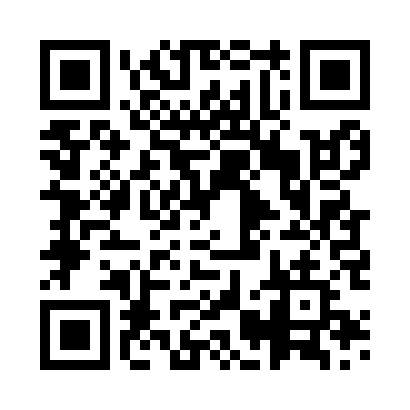 Prayer times for Vilnius, Vilnius, LithuaniaWed 1 May 2024 - Fri 31 May 2024High Latitude Method: Angle Based RulePrayer Calculation Method: Muslim World LeagueAsar Calculation Method: HanafiPrayer times provided by https://www.salahtimes.comDateDayFajrSunriseDhuhrAsrMaghribIsha1Wed3:025:391:166:278:5411:232Thu3:015:371:166:288:5611:233Fri3:005:351:166:298:5711:244Sat2:595:331:166:308:5911:255Sun2:585:311:166:319:0111:266Mon2:575:291:156:329:0311:267Tue2:565:271:156:339:0511:278Wed2:555:251:156:359:0711:289Thu2:555:231:156:369:0911:2910Fri2:545:211:156:379:1011:2911Sat2:535:191:156:389:1211:3012Sun2:525:171:156:399:1411:3113Mon2:525:161:156:409:1611:3214Tue2:515:141:156:419:1811:3215Wed2:505:121:156:429:1911:3316Thu2:505:101:156:439:2111:3417Fri2:495:091:156:449:2311:3518Sat2:485:071:156:459:2411:3519Sun2:485:061:156:469:2611:3620Mon2:475:041:156:479:2811:3721Tue2:475:031:166:489:2911:3822Wed2:465:011:166:499:3111:3823Thu2:455:001:166:499:3211:3924Fri2:454:581:166:509:3411:4025Sat2:454:571:166:519:3511:4126Sun2:444:561:166:529:3711:4127Mon2:444:541:166:539:3811:4228Tue2:434:531:166:549:4011:4329Wed2:434:521:166:549:4111:4330Thu2:434:511:166:559:4311:4431Fri2:424:501:176:569:4411:45